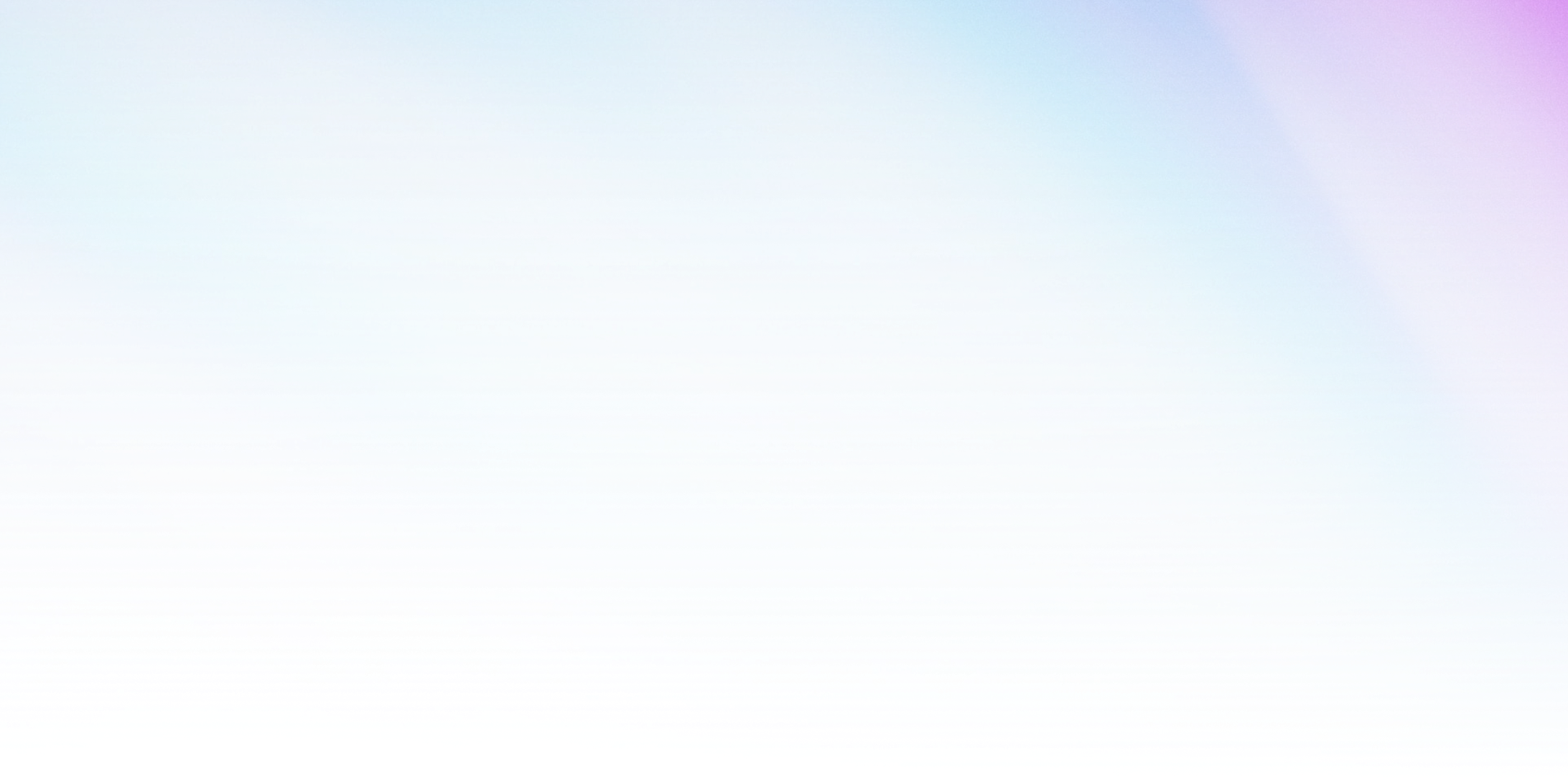 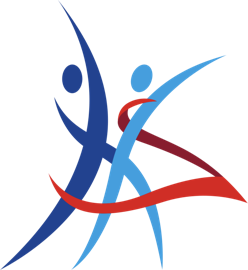 Rokovanie o 12:15 otvoril, viedol a ukončil p. Ivanič – prezident SZTŠ.Rokovanie opusti o 14:00 MV.Rokovanie bolo ukončené  o 16:02, ďalej pokračovalo rokovanie Výboru sekcie TŠ.Program zasadnutiaKontrola úloh (P)Sekretariát počas prázdnin (P)Zoznamy reprezentantov, talentovanej mládeže z jednotlivých sekcií, zmluvy (P)Web, evidenčný SW, financovanie (PO, P, MV)Časopis Tanečný šport – obsah, tlač (PH)Vzdelávanie trénerov 3.ks – info (MC)Vzdelávanie trénerov 2.ks – príprava (termíny, prednášajúci, info na web, prihláška) (MC)Breaking – štruktúra, činnosť (MG)Breaking – príprava VK sekcie a financovanie sekcie od roku 2023 (MG)RôzneBody programuKontrola úloh z minulej zápisniceSPLNENÉ:Ú R 6/2021: Pripraviť scenár dokumentu o SZTŠ, dohodnúť vysielanie galaprogramov súťaží v programoch RTVS.Zodpovedný: PH Ú Pr. 58/2021: Zaslať P a PH jubilantov 2022.Zodpovedný: MV                  Ú2 Pr. 1/2022: Zverejniť na webovej stránke SZTŠ schválený Štatút reprezentantaZodpovedný: P                         	Ú2 Pr. 3/2022: Stanoviť termín 1.opravného termínu vzdelávania trénerov II .kvalifikačného stupňaZodpovedný: MC , MVK          	 TRVAJÚCE:Ú R 22/2019: Nákup didaktickej techniky (dataprojektor a plátno).  Zodpovední: PO, HŠ	  			Ú R 5/2020:  Sekcie RnR a IDO zaslať pripomienky P k prestupovému poriadku TŠ, zapracovať ich a opätovne poslať smernicu pred ďalším zasadnutím Rady. Presúva sa na AC a PZodpovední: PO, HŠ, PÚ R 51/2020: Uzatvorenie zmluvy o partnerstve s WDSF ohľadom marketingových benefitov pre SZTŠ na obdobie 2021-2022. Predpokladaná finančná náročnosť je cca 3500 Eur/rok. Slovenská strana zabezpečí odborne aj finančne návrh pozadia webu HOF, návrh trofejí a ich výrobu pre roky 2021 a 2022, rovnako ako videá pre propagujúce ocenených športovcov a legendy. Protihodnotou budú marketingové služby v rozsahu uvedenom v návrhu WDSF (viď príloha č.2 zápisu 6/2020).Zodpovedný: PH					Ú R 8/2021: Poslať zoznam požiadaviek a otázok do publikácií. Vedúci sekcií dodajú zoznamy a potrebné dokumenty a fotografie pre skompletizovanie vyššie zmienených publikácií. Zodpovední: PH, HŠ, PO		trvá		Ú Pr. 32/2021: Pripraviť plán prípravy reprezentačného tímu v breakingu a zoznamu užšej reprezentácie breakingu na kvalifikáciu na OH. Zodpovedná: HŠ		trvá			Ú Pr. 36/2021: Pripraviť informačné materiály a cenník pre kluby SZTŠ. Zodpovedný: P		trvá			Ú Pr. 53/2021: Navrhnúť programové čísla do Galaprogramu k 65.výročiu súťažného tanca a oceňované osobnosti do Siene slávyZodpovední: členovia prezídia	trvá			Ú Pr. 59/2021: Dokončiť preklad a korektúry k publikácii IDOZodpovedná: HŠ		Termín: 30.7.22		Ú3 Pr. 2/2022: priestorové doplnenie dizajnu kancelárie SZTŠ v Dome športu Zodpovedný: PH		trvá                                                                              Ú8 Pr. 2/2022: Pripraviť preberací protokol. Predmet: prevzatie šport – testerov.Zodpovedný: PO 		trvá	           Sekretariát počas prázdnin (P)Počas mesiacov júl-august 2022 sa sekretariát nebude riadiť zverejnenými úradnými hodinami. Sekretariát bude fungovať formou dohody, telefonicky. Zverejniť oznam na webovú stránku.Zodpovedný: MP		Termín: 6.7.2022Zoznamy reprezentantov, talentovanej mládeže z jednotlivých sekcií, zmluvy (P)Členom prezídia boli doručené vzory zmlúv talentovanej mládeže a reprezentantov na sezónu. Prezident informoval členov prezídia a vedúcich sekcií o zmenách a úpravách jednotlivých zmlúv. Prezident informoval o povinnosti zverejnenia zoznamov reprezentantov, talentovanej mládeže.Ú1 Pr.5/22: Zverejnenie zoznamov talentovanej mládeže a reprezentantov jednotlivých sekcií a prípravy zmlúv.Zodpovedný: P, HS, PO		Termín: 15.9.2022Web, evidenčný SW, financovanie (PO, P, MV)P požiadal PO o zhodnotenie prieskumu trhovej ponuky firiem zabezpečujúcich webové stránky a informačné systémy pre členov prezídia. P informoval členov prezídia o komunikácií so zákazníkom aj dodávateľom a možnosťami informačného systému. Členovia prezídia diskutovali o možnostiach čo najefektívnejšie pripraviť a zjednotiť potreby evidencie všetkých sekcií SZTŠ a cenovej ponuke. Prezídium riešilo spôsob spolufinancovania sekcií.Ú2 Pr.5/22: P pošle na sekcie sumu, ktorú je potrebné ušetriť na financovanie nového evidenčného softvéru. Vedúci sekcií následne nahlásia rozpočtové položky, kde vedia zabezpečiť úsporu.Zodpovedný: predsedovia sekcií		Termín:  25.7.2022Ú3 Pr.5/22: PO pošle podklady pre cenové ponuky na novú webovú stránku, informačný systém. Zodpovedný: PO		Termín:  10.7.2022Časopis Tanečný šport – obsah, tlač (PH)Prezídium rokovalo o možnosti presunu vytriedeného rozpočtu z položky „tlačoviny“ na položku „webová stránka a informačný systém“. Hlasovanie: Vydávanie časopisov v tlačenej forme sa pozastavuje. Za: 8		Proti:0		Zdržalo sa: 0 Vzdelávanie trénerov 3.ks – info (MC)Vedúci MC a P sa dohodli na zverejňovaní evidencie výsledkov záverečných skúšok. Súčasťou evidencie bude zoznam účastníkovZodpovední: MC	 Vzdelávanie trénerov 2.ks – príprava (termíny, prednášajúci, info na web, prihláška) (MC)PO a P diskutovali o možnostiach zverejnenia termínov pre vzdelávanie trénerov 2. kvalifikačného stupňa, aby sa nadstavili následné termíny vzdelávania a skúšok. Členovia prezídia diskutovali a spôsobu nadstavenia dochádzky členov počas vzdelávania. P a PO sa dohodli na zverejnení termínov vzdelávania. Ú4 Pr.5/22: Príprava termínov vzdelávania trénerov 2. Kvalifikačného stupňa.Zodpovední: MC	Termín: 30.9.2022Breaking – štruktúra, činnosť (MG)MG informoval členov prezídia o stave slovenských a medzinárodných súťaží na SR. Viedla sa diskusia o propagácií zväzu na slovenských súťažiach. MG informoval a diskutoval s členmi prezídia o najbližšej medzinárodnej súťaži, konajúcej sa v auguste v Banskej Bystrici. MG informoval prezídium o medzinárodnom hodnotiacom systéme rozhodcov a kvalifikácií, ku ktorému bol prizvaný ako poradný orgán. Viedla sa diskusia o vzdelávaní a kvalifikácií rozhodcov. P odporučil diskusiu MC s MG o nadstavení vzdelávania trénerov sekcie breaking. Breaking – príprava VK sekcie a financovanie sekcie od roku 2023 (MG)P odporučil termín VK sekcie v januári 2023. Financovanie sekcie Breaking bude prebraté na zasadnutí prezídia v septembri 2022. RôznePrezídium diskutovalo o úspechoch slovenských výprav na medzinárodných súťažiach IDO.AC otvorila diskusiu k softvéru – online vypĺňanie cestovného príkazu.P otvoril diskusiu o financovaní jednotlivých sekcii na ďalšie obdobie a vyzval vedúcich sekcií k príprave svojho rozpočtu na najbližšie zasadnutie prezídia. Prezídium sa dohodlo na termíne ďalšieho zasadnutia 13.9.2022 o 15:00. Podpis prezidenta SZTŠ: v.r. Zápisnica č.5/2022zo zasadnutia Prezídia SZTŠ, konaného dňa 05.07.2022Prítomní:Peter IVANIČ (P), Peter OLEJ (PO), Hana ŠVEHLOVÁ (HŠ),Andrea CIBULOVÁ (AC), Pavol  IMRE (PI), Matej CHREN (MC), GENC BERISHA (GB),MIROSLAV VÍŤAZKA (MV),MARTIN GILIAN (MG),Hostia:Zápisom poverená:Miroslava PorubänováOverovateľ̌ zápisu:Andrea CibulováV Bratislava 05.07.2022Zapísala: Miroslava PorubänováOveril: Andrea Cibulová Podpis zapisovateľa: v.r. Podpis overovateľa: v.r. 